Publicado en Madrid el 26/10/2020 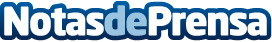 Esta es la seguridad que brindan los principales métodos de pago online a los datos bancarios Manuel Prieto, CEO de Easy Payment Gateway, recuerda la importancia de que el usuario conozca las ventajas e inconvenientes de cada una de estas soluciones para que las transacciones sean lo más seguras posiblesDatos de contacto:Everythink PR651366974Nota de prensa publicada en: https://www.notasdeprensa.es/esta-es-la-seguridad-que-brindan-los Categorias: Nacional E-Commerce Software Ciberseguridad http://www.notasdeprensa.es